В Чериковском районе прошел семинар, в котором в числе важных вопросов рассмотрели внедрение автоматизации зоотехнического учета в агропромышленном комплексе07.04.2023 На базе МТФ “Речица” ОАО “Чериковрайагропромтехснаб” прошел семинар, во время проведения которого представители информационно-вычислительного центра Могилевского облисполкома говорили о создании  и внедрении в аграрном комплексе Чериковского района автоматизации зоотехнического учета.
Также на мероприятии рассмотрена тема «Получение приплода, организация растелов и выращивание молодняка». 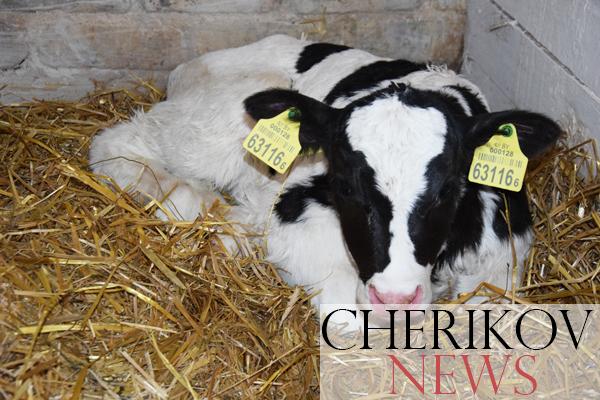 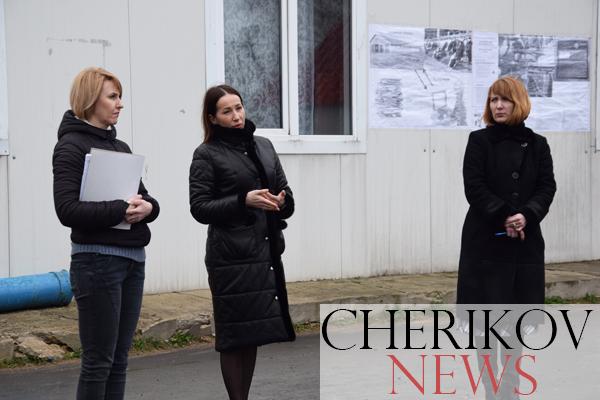 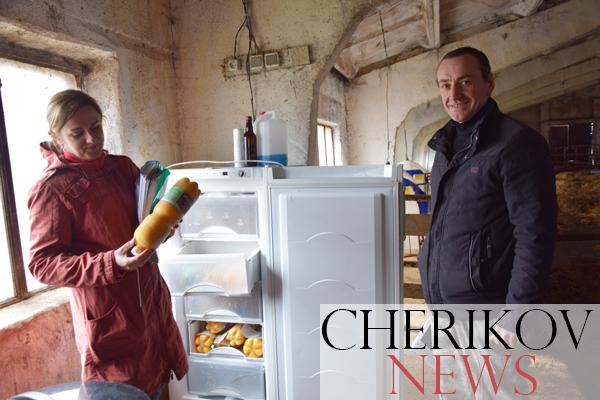 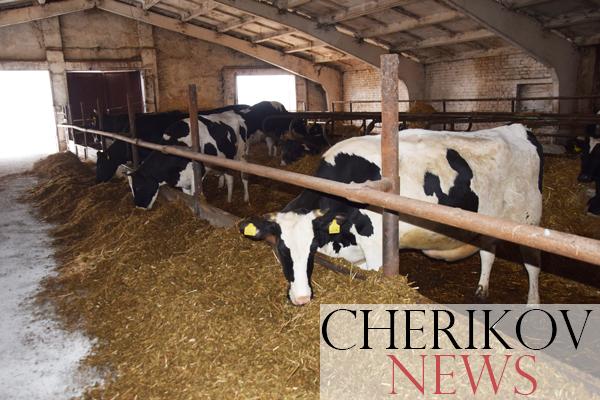 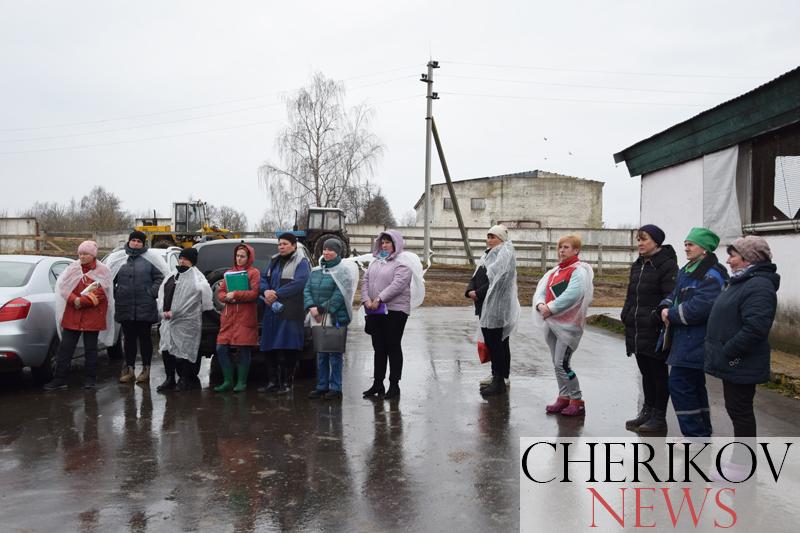 